PD  K A M E N J A K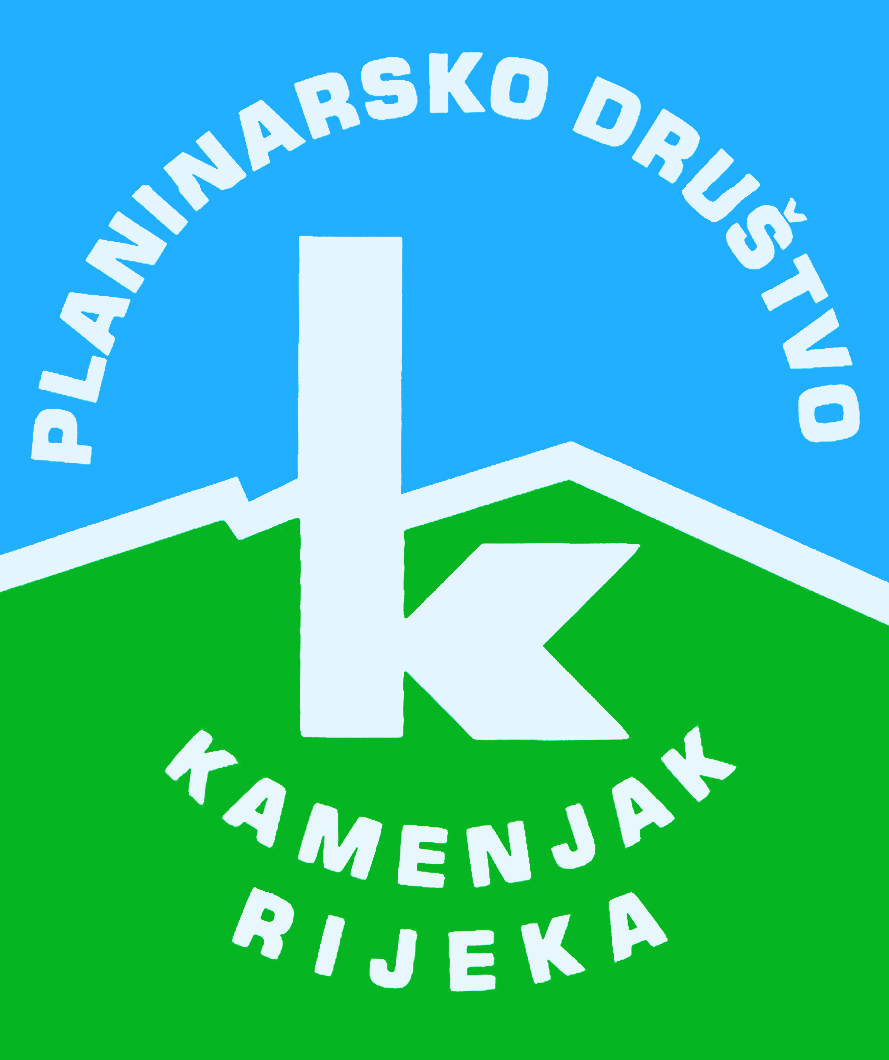 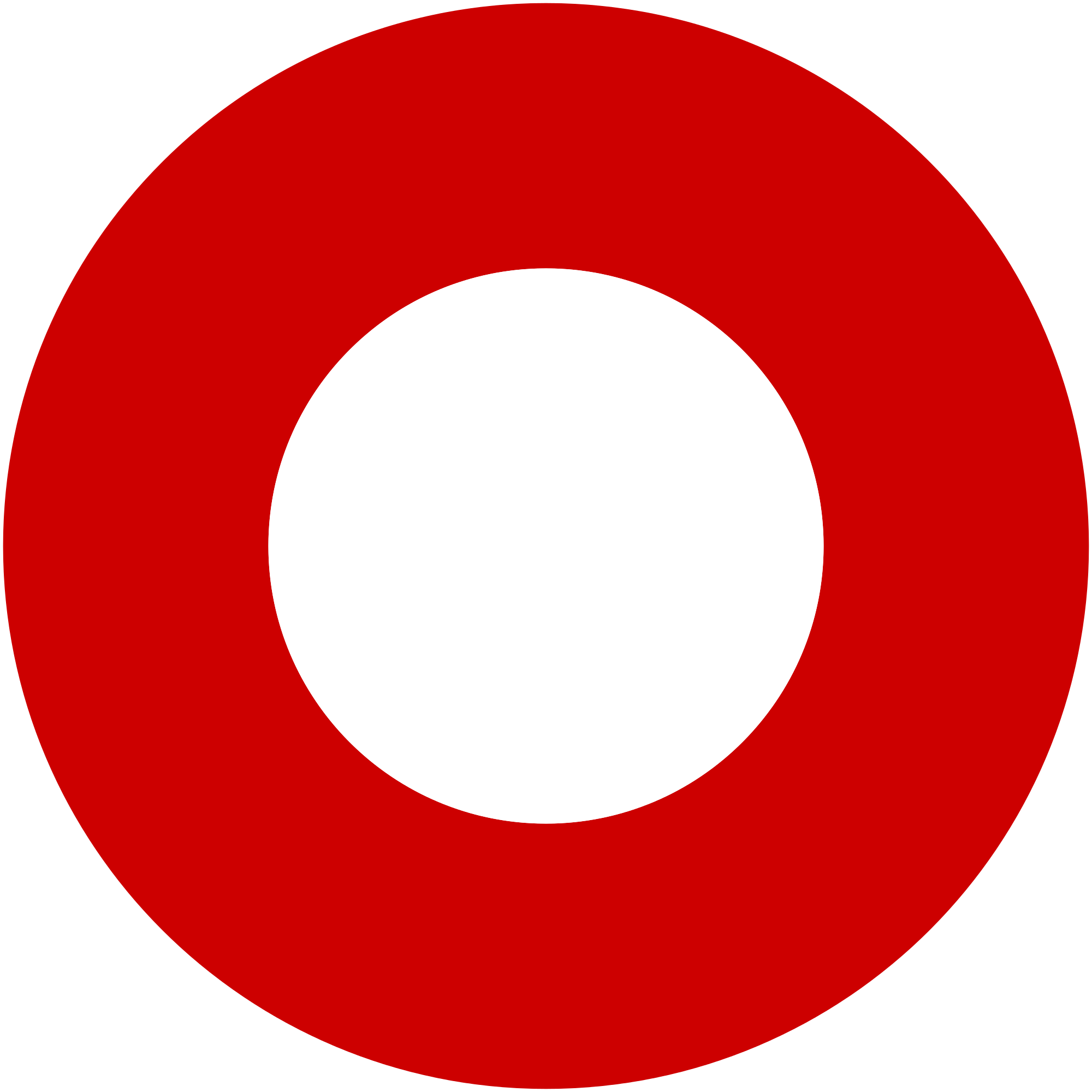 Korzo 40/I - RIJEKA tel: 051/331-212 Prijavom na izlet svaki član Društva potvrđuje da je upoznat sa zahtjevima izleta, da ispunjava zdravstvene, fizičke i tehničke uvjete za sigurno sudjelovanje na izletu, da ima uplaćenu članarinu HPS-a za tekuću godinu, te da pristupa izletu na vlastitu odgovornost. Sudionik je dužan tijekom izleta slušati upute vodiča. U slučaju loših vremenskih prilika ili drugih nepredviđenih okolnosti, vodič ima pravo promijeniti rutu ili otkazati izlet. Lisinski putLisinski putnedjelja, 23.01.2022.nedjelja, 23.01.2022.Polazak: parkiralište Delta u 7,3 satiPovratak: u popodnevnim satima Prijevoz: osobna vozilaCijena: 20 kn, plaća se vozaču u autuOpis: 
Krećemo ispred trgovina Konzuma u Rukavcu. Staza nas vodi na planinske vrhove Orjak 706 m, Beljač 784 m, Crni vrh 1031 m pa preko bivšeg planinarskog doma Lisina na Kućeli i natrag u Rukavac. Predviđeno vrijeme hoda je oko 7 sati. Lisinska obilaznica ima 10 kontrolnih točaka. Mi ćemo na ovom izletu ovjeriti 6 kontrolnih točaka. Ostale 4 kontrolne točke ovjerit ćemo na idućem izletu kojeg ćemo organizirati u veljači. Planinarski dnevnik košta 25 kn i moći ćete ga kupiti kod vodiča. Uz planinarski dnevnik svaki sudionik dobiva vrlo lijepu značku.

Napomena:
Potrebna je dobra fizička pripremljenost obzirom na 7 sati pješačenja.Opis: 
Krećemo ispred trgovina Konzuma u Rukavcu. Staza nas vodi na planinske vrhove Orjak 706 m, Beljač 784 m, Crni vrh 1031 m pa preko bivšeg planinarskog doma Lisina na Kućeli i natrag u Rukavac. Predviđeno vrijeme hoda je oko 7 sati. Lisinska obilaznica ima 10 kontrolnih točaka. Mi ćemo na ovom izletu ovjeriti 6 kontrolnih točaka. Ostale 4 kontrolne točke ovjerit ćemo na idućem izletu kojeg ćemo organizirati u veljači. Planinarski dnevnik košta 25 kn i moći ćete ga kupiti kod vodiča. Uz planinarski dnevnik svaki sudionik dobiva vrlo lijepu značku.

Napomena:
Potrebna je dobra fizička pripremljenost obzirom na 7 sati pješačenja.Težina staze: srednje teška staza (oko 7 sati hoda)Težina staze: srednje teška staza (oko 7 sati hoda)Oprema: Osnovna planinarska oprema odgovarajuća vremenskim prilikama.Oprema: Osnovna planinarska oprema odgovarajuća vremenskim prilikama.Vodič(i): Igor Korlević (+385 91 25 666 11)Vodič(i): Igor Korlević (+385 91 25 666 11)Prijave i informacije: u tajništvu Društva do 18.01.2022.Prijave i informacije: u tajništvu Društva do 18.01.2022.